尊敬的先生/女士：继2019年7月22日电信标准化局第188号通函之后，并根据第1号决议（2016年，哈马马特，修订版）第9.5节，我谨在此告知您，在ITU-T第15研究组于2020年2月7日举行的全体会议上就以下ITU-T建议书草案案文做出如下决定：2	可以通过网站在线获取已经公布的专利信息。3	预出版的建议书案文将很快在ITU-T网站http://itu.int/itu-t/recommendations/提供。4	国际电联将尽快出版已经批准的建议书。顺致敬意！（原件已签）电信标准化局主任李在摄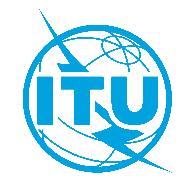 国 际 电 信 联 盟电信标准化局国 际 电 信 联 盟电信标准化局2020年2月26日，日内瓦2020年2月26日，日内瓦文号：电信标准化局第232号通函
SG15/HO电信标准化局第232号通函
SG15/HO致：-	国际电联各成员国主管部门；
-	ITU-T部门成员；-	ITU-T第15研究组部门准成员；-	国际电联学术成员抄送：-	ITU-T第15研究组正副主席；-	电信发展局主任；-	无线电通信局主任致：-	国际电联各成员国主管部门；
-	ITU-T部门成员；-	ITU-T第15研究组部门准成员；-	国际电联学术成员抄送：-	ITU-T第15研究组正副主席；-	电信发展局主任；-	无线电通信局主任电话：+41 22 730 6356+41 22 730 6356致：-	国际电联各成员国主管部门；
-	ITU-T部门成员；-	ITU-T第15研究组部门准成员；-	国际电联学术成员抄送：-	ITU-T第15研究组正副主席；-	电信发展局主任；-	无线电通信局主任致：-	国际电联各成员国主管部门；
-	ITU-T部门成员；-	ITU-T第15研究组部门准成员；-	国际电联学术成员抄送：-	ITU-T第15研究组正副主席；-	电信发展局主任；-	无线电通信局主任传真：电子邮件：+41 22 730 5853tsbsg15@itu.int+41 22 730 5853tsbsg15@itu.int致：-	国际电联各成员国主管部门；
-	ITU-T部门成员；-	ITU-T第15研究组部门准成员；-	国际电联学术成员抄送：-	ITU-T第15研究组正副主席；-	电信发展局主任；-	无线电通信局主任致：-	国际电联各成员国主管部门；
-	ITU-T部门成员；-	ITU-T第15研究组部门准成员；-	国际电联学术成员抄送：-	ITU-T第15研究组正副主席；-	电信发展局主任；-	无线电通信局主任事由：在ITU-T第15研究组会议（2020年1月27日 - 2月7日）之后，
ITU-T  G.9710和ITU-T G.9964（2011）修正案3的现状在ITU-T第15研究组会议（2020年1月27日 - 2月7日）之后，
ITU-T  G.9710和ITU-T G.9964（2011）修正案3的现状在ITU-T第15研究组会议（2020年1月27日 - 2月7日）之后，
ITU-T  G.9710和ITU-T G.9964（2011）修正案3的现状在ITU-T第15研究组会议（2020年1月27日 - 2月7日）之后，
ITU-T  G.9710和ITU-T G.9964（2011）修正案3的现状编号标题决定ITU-T G.9710数千兆比的签约用户终端快速接入（MGfast） – 功率频谱密度规范已批准ITU-T G.9964 (2011) Amd.3统一的高速有线家庭联网收发机 –功率频谱密度规范修正案3已批准